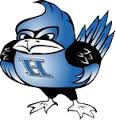 Tuesday		1/5			@ Beechwood				7:30 pmSaturday		1/9		 	St. Henry*					11:00 am	Monday		1/11			Pendleton Co				7:00 pmWednesday	1/13			Newport					6:15 pmThursday		1/14			Dixie*					4:45 pm	Monday		1/18			@ Bishop Brossart			7:30 pmThursday		1/21			@ Boone*					4:45 pmSaturday		1/23			Cov Cath*					3:00 pmMonday		1/25			@ Scott					6:00 pm Saturday		1/30			Newport Catholic			4:30 pm Saturday		2/6			Conner*					4:45 pmWednesday	2/10			Campbell Co				6:00 pmThursday		2/11			Simon Kenton				7:30 pmTuesday		2/16			@ Holy Cross				4:30 pm	Thursday		2/18			@ Ryle					5:00 pm		